FOR IMMEDIATE RELEASEAUGUST 18, 2023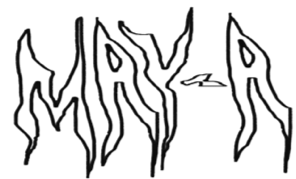 MAY-A HERALDS NEW EP WITH “ifyoulikeitlikethat”ANALYSIS PARALYSIS ARRIVES VIA ATLANTIC RECORDS ON FRIDAY, SEPTEMBER 1LISTEN TO “ifyoulikeitlikethat” | PRE-ORDER ANALYSIS PARALYSIS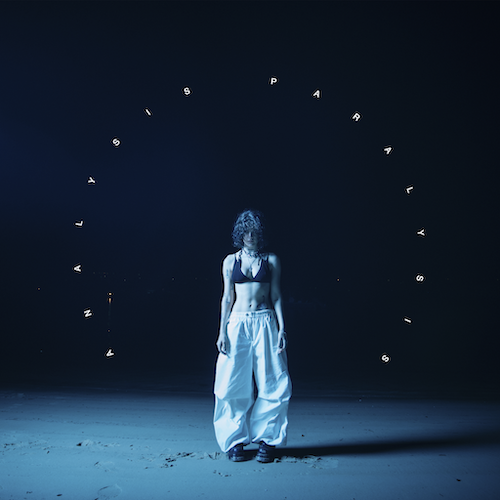 DOWNLOAD EP ARTWORK HEREAustralian alt-pop musician MAY-A has released a new track, “ifyoulikeitlikethat,” off her eagerly awaited new EP - Listen HERE. The dark, alternative track showcases MAY-A's ability to blend vulnerable melodies with a strong, anthemic chorus that tells the story of fighting fire with fire – A song as tough as MAY-A herself. The new music follows an impressive run of sold-out shows in Australia including headline dates across the country and an appearance at famed Splendour in the Grass – See tour recap HERE."Again, a song of trying to remind yourself of the bad things that occurred in your previous relationship when you can’t help but remember it in a positive light,” shared MAY-A. “Giving in to going back to someone. If hate-sex was a song honestly."As noted, “ifyoulikeitlikethat” marks the latest single from MAY-A’s forthcoming EP, ANALYSIS PARALYSIS, arriving everywhere via Atlantic Records on Friday, September 1. Pre-orders are available now HERE. The 7-track project sees MAY-A exploring and experimenting with new sounds and experiences, highlighted on such recent singles as “Something Familiar,”  “LOLA,” “Your Funeral,” “Sweat You Out My System.”“Your Funeral” and “Sweat You Out My System” were both met by global applause upon their release this spring, with PAPER praising the latter track as “anthemic ‘90s-style rock…a heated breakup track, which likens a split to going cold turkey and captures all the anxiety and intensity that implies.” “The new pop/rock-meets-semi-rap track brilliantly recontextualizes the indie-pop stylings fans have grown accustomed to from the Australian phenom,” agreed Billboard. “MAY-A leans all the way in with punchy guitars and blown-out drums. Her lyricism remains top-shelf.” “The self-deprecating ‘Your Funeral’ finds (MAY-A) leaning into more alt-pop-based sonics,” declared Ones To Watch, “as she unpacks her relationship habits with satirical lyricism flowing above a driving beat.” The ongoing series of new releases follows an incredibly successful 2022 for MAY-A, which included her ARIA Award-nominated collaboration with Australian electronic superstar Flume, “Say Nothing (Feat. MAY-A),” which reached #12 on Billboard’s “Hot Dance/Electronic Songs” chart amidst a storm of high-profile media attention from Billboard, Complex and more. MAY-A joined Flume for performances of “Say Nothing” during show-stopping sets at last year’s Coachella and Governors Ball as well as on his sold-out US and Australian headline tours. MAY-A also unveiled her own unique rendition, “Say Nothing (MAY-A’s Version),” hailed by NME as “a total tone shift from the duo’s original, stripping out the song’s driving beat and Flume’s electronic elements. Instead, MAY-A opts for hauntingly hazy vocals, acoustic guitar and spacious, lo-fi production, letting the vulnerability of the song’s lyrics shine through.”Nominated for Rolling Stone Australia’s “Best New Artist” award and hailed by Billboard as “a master class in indie pop,” MAY-A made her extraordinary debut with 2021’s acclaimed Don’t Kiss Ur Friends. The EP – which received a prestigious ARIA Award nomination for “Breakthrough Artist - Release” in MAY-A’s home country of Australia – includes such inventive and self-assured tracks as “Swing Of Things,” “Time I Love To Waste,” “Green,” and “Central Station.“Known as a dynamic and inventive live performer, MAY-A’s hugely successful Never Going Back Tour of Australia/New Zealand concludes this weekend with a pair of sold-out headline shows in at Brisbane, QLD’s The Triffid. MAY-A – who supported 5 Seconds of Summer on their recent Australian headline tour and joined Wallows on the UK/EU leg of their landmark Tell Me That It’s Over World Tour, earning praise by DORK as “an artist bringing all their anticipated hype to life” – will next join Post Malone, Latto, and an array of other stars on Australia’s Spilt Milk festival tour, visiting Gold Coast, Ballarat, and Perth in late November/early December. Additional dates will be announced. For updates, please visit www.may-amusic.com/tour.# # #MAY-AANALYSIS PARALYSIS (Atlantic Records)Release Date: Friday, September 1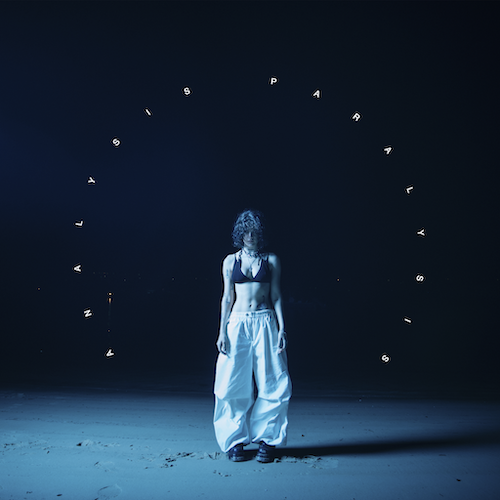 DOWNLOAD HI-RES ARTWORK TRACKLISTSomething Familiar Your FuneralLOLASweat You Out My SystemIfyoulikeitlikethatGuilty ConscienceSUPERIOR LIAR# # #
CONNECT WITH MAY-AWEBSITE | FACEBOOK | INSTAGRAM | TIKTOK | TWITTER | YOUTUBEFor more information, please contact:
Kelly McWilliam // Kelly.McWilliam@atlanticrecords.com 

“